Ո Ր Ո Շ ՈՒ Մ
25 նոյեմբերի 2020 թվականի   N 2124 ՎԱՆԱՁՈՐ ՔԱՂԱՔԻ ՇԻՆԱՐԱՐՆԵՐԻ ՓՈՂՈՑԻ ԹԻՎ 21 ՇԵՆՔԻ ԹԻՎ 13 ԲՆԱԿԱՐԱՆԸ ԼԻԴԻՅԱ ԷՐԵԳԼՈՅԻ ԿԻՐԱԿՈՍՅԱՆԻՆ, ԴԱՎԻԹ ԱՐԱՄԻ ԿԻՐԿԻՏՅԱՆԻՆ ԵՎ ԱՐՄԱՆ ԴԱՎԻԹԻ ԿԻՐԿԻՏՅԱՆԻՆ ՕՏԱՐԵԼՈՒ ՄԱՍԻՆ Հիմք ընդունելով Լիդիյա Էրեգլոյի Կիրակոսյանի (1954թ.) դիմումը, ղեկավարվելով «Բազմաբնակարան  շենքի կառավարման մասին» ՀՀ օրենքի 6-րդ հոդվածով, ՀՀ կառավարության 1997թ. մարտի 14-ի թիվ 51 որոշմամբ, Վանաձոր համայնքի ավագանու 2001թ. մարտի 23-ի թիվ 21 և 2005թ. օգոստոսի 26-ի թիվ 212 որոշումներով՝ որոշում եմ.1.Հանձնարարել Վանաձորի համայնքապետարանի աշխատակազմի բնակարանային տնտեսության և համատիրությունները համակարգող բաժնի գլխավոր մասնագետ Քաջիկ Թադևոսյանին՝ դիմելու ՀՀ կադաստրի կոմիտեի Լոռու մարզային ստորաբաժանում՝ ՀՀ օրենսդրությամբ սահմանված կարգով Վանաձոր քաղաքի Շինարարների փողոցի թիվ 21 շենքի թիվ 13 երկու սենյականոց բնակարանի նկատմամբ համայնքի սեփականության իրավունքի պետական գրանցում կատարելու համար:2.Վանաձոր քաղաքի Շինարարների փողոցի թիվ 21 շենքի թիվ 13 երկու սենյականոց բնակարանը 25 000 դրամով ուղղակի վաճառքի ձևով, որպես ընդհանուր համատեղ սեփականություն, օտարել նշված բնակարանի վարձակալներ՝ Լիդիյա Էրեգլոյի Կիրակոսյանին, Դավիթ Արամի Կիրկիտյանին և Արման Դավիթի Կիրկիտյանին:3.Վանաձոր քաղաքի Շինարարների փողոցի թիվ 21 շենքի կառուցման և սպասարկման համար անհրաժեշտ հողամասի համապատասխան չափաբաժնի նկատմամբ սեփականության իրավունքը ենթակա է անհատույց փոխանցման շենքի թիվ 13 բնակարանի վարձակալներ՝ Լիդիյա Էրեգլոյի Կիրակոսյանին, Դավիթ Արամի Կիրկիտյանին և Արման Դավիթի Կիրկիտյանին:4.Համայնքապետարանի աշխատակազմի բնակարանային տնտեսության և համատիրությունները համակարգող բաժնի գլխավոր մասնագետ Քաջիկ Թադևոսյանին՝ Լիդիյա Էրեգլոյի Կիրակոսյանի, Դավիթ Արամի Կիրկիտյանի և Արման Դավիթի Կիրկիտյանի հետ ՀՀ օրենսդրությամբ սահմանված կարգով կնքել բնակարանի առուվաճառքի և հողամասի անհատույց փոխանցման պայմանագիր՝ որպես նրանց ընդհանուր համատեղ սեփականություն:ՀԱՄԱՅՆՔԻ ՂԵԿԱՎԱՐ`   ՄԱՄԻԿՈՆ ԱՍԼԱՆՅԱՆՃիշտ է՝ԱՇԽԱՏԱԿԱԶՄԻ  ՔԱՐՏՈՒՂԱՐ					 	 Ա.ՕՀԱՆՅԱՆ
ՀԱՅԱՍՏԱՆԻ ՀԱՆՐԱՊԵՏՈՒԹՅԱՆ ՎԱՆԱՁՈՐ ՀԱՄԱՅՆՔԻ ՂԵԿԱՎԱՐ
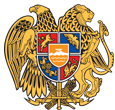 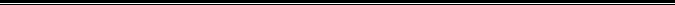 Հայաստանի Հանրապետության Լոռու մարզի Վանաձոր համայնք
Ք. Վանաձոր, Տիգրան Մեծի 22, Ֆաքս 0322 22250, Հեռ. 060 650044, 060 650040 vanadzor.lori@mta.gov.am, info@vanadzor.am